Отчет по дистанционному обучениюУчитель-логопед Белобородова А.Е.29 апреля 2020 годаСогласно циклограмме рабочего распределения рабочего времени учителя-логопеда МБДОУ «Олонский детский сад» Согласно циклограмме рабочего распределения рабочего времени учителя-логопеда МБДОУ «Олонский детский сад» 29.04.2020 проводятся индивидуальные коррекционно-развивающие занятия и занятие по развитию лексико-грамматических представлений и развитию связной речи у детей, имеющих ОНР подготовительных к школе групп «А» и «Б» (возраст 6-7 лет)Согласно календарно-тематическому планированию на данный момент проходит III период обучения (март, апрель, май). Занятия по развитию лексико-грамматических категорий и связной речи с детьми имеющими ОНР проводятся по теме «Зоопарк». Родителям были отправлены задания по альбому №4 автора Н.Э Теремковой «Логопедические домашние задания для детей с ОНР 5-7 лет» Тема: ЗоопаркЦель: закрепление лексико-грамматических категорий и развитие связной речи по лексической теме «Зоопарк»Задачи:Расширение словарного запасаРазвитие навыков словообразованияЗакрепление изученных грамматических категорий.Закрепление навыка составлять сложные предложенияРазвитие мышления, памяти, внимания 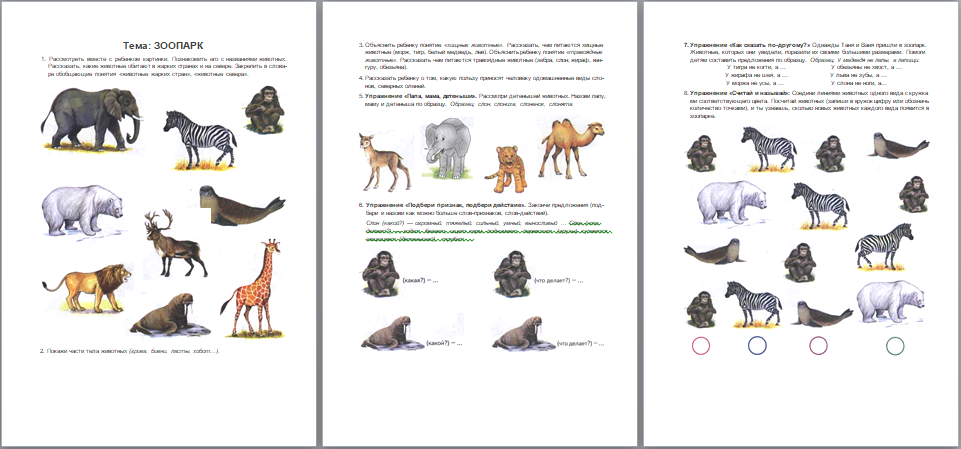 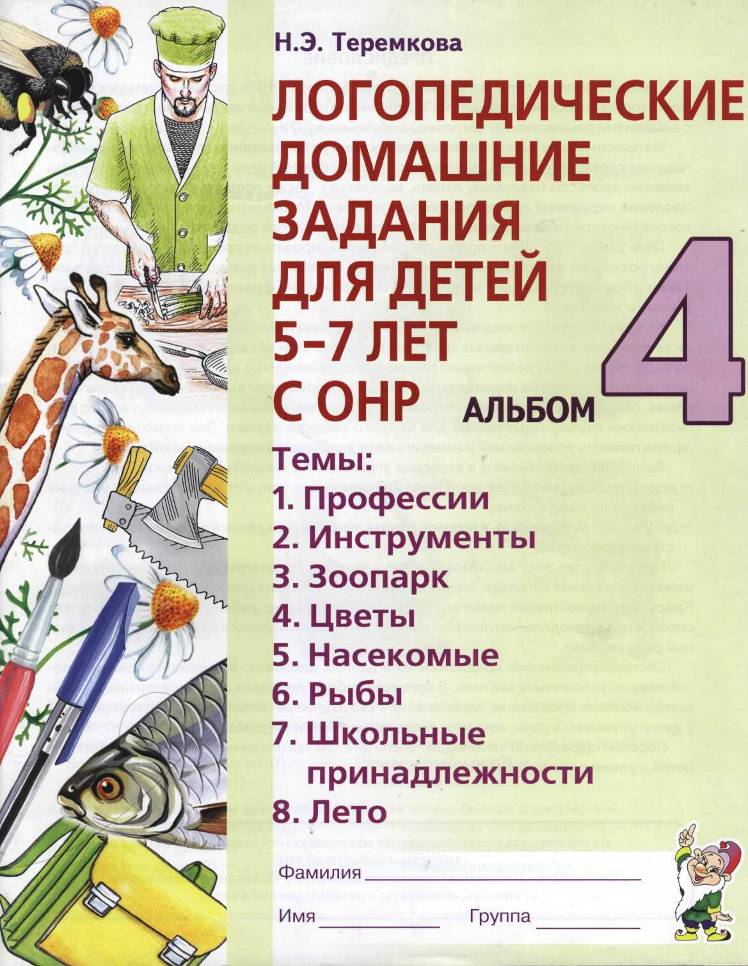 Также родители получили упражнения для повторения темы предыдущего занятия, составить рассказ по серии картин: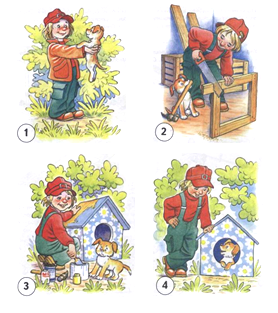 Индивидуальные коррекционно-развивающие занятия проводились согласно индивидуальным планам развития детей. Родители занимались с детьми  самостоятельно по предоставленному наглядному и речевому материалу, отправили фото и видео отчеты, записывали голосовые сообщения, писали отзывы письменно. Все родители детей, посещающих логопедический пункт включены в процесс дистанционного обучения. 84% (15 человек) родителей активно включились и могут предоставить обратную связь и консультироваться онлайн. 16% (3 человека) не могут на данный момент давать обратную связь в виде фото или видео отчета, т.к. у них нет интернета, либо телефона с камерой. Данным родителям были переданы задания в печатном виде. Отзывы: 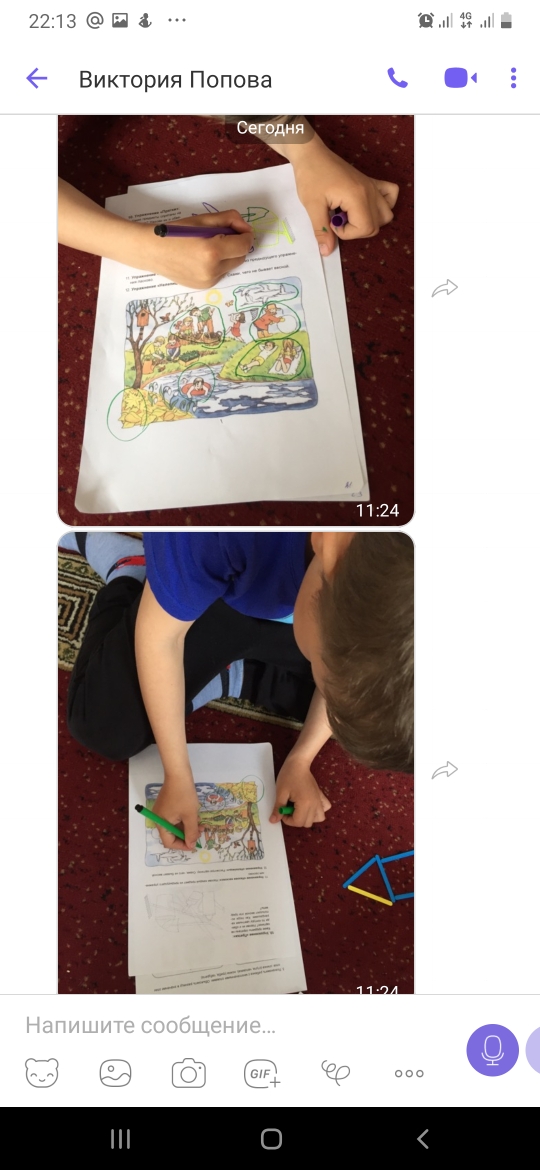 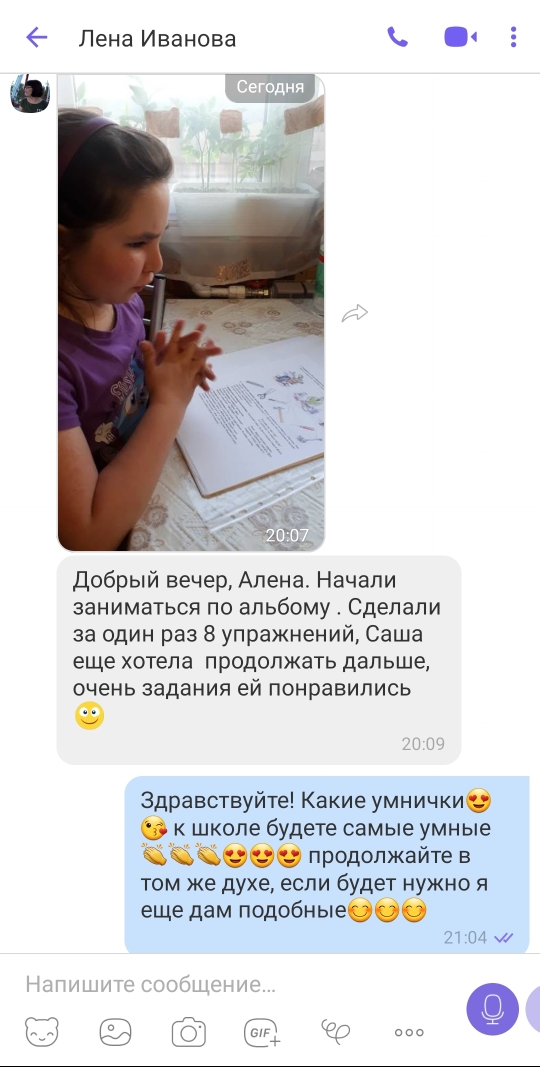 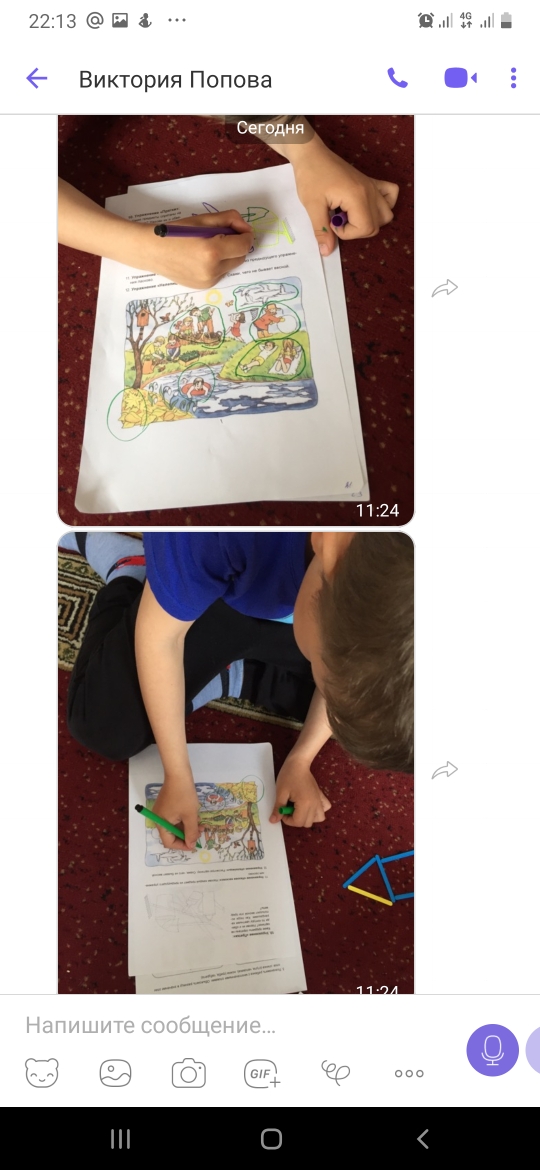 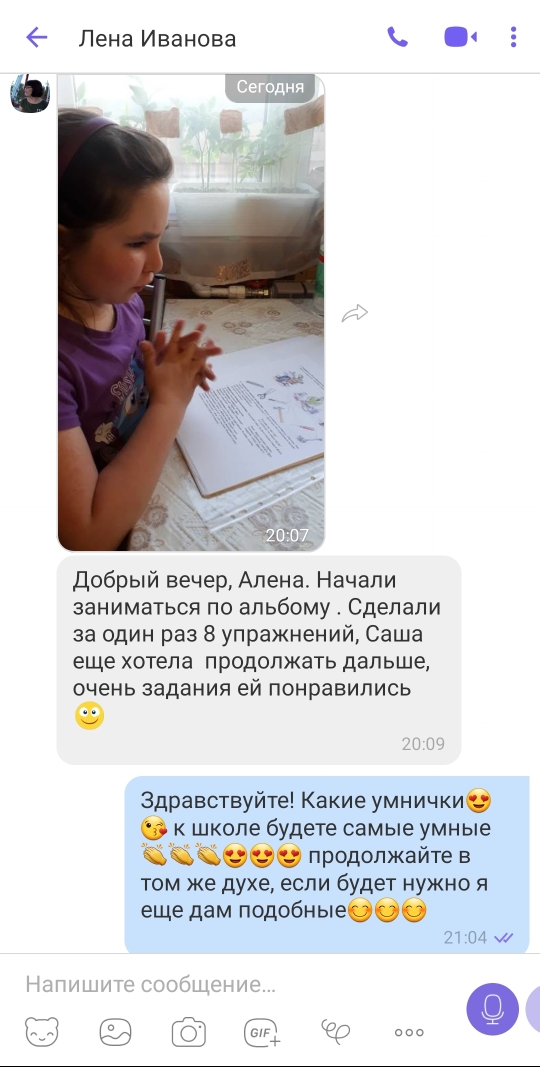 